VABILO NA RAZREDNO URO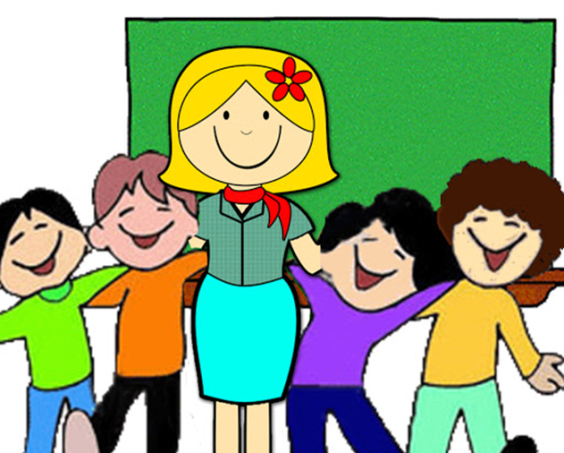                                                                                                            	                                                            https://www.google.si/search?q=u%C4%8Diteljica+clipart&tbm=isch&ved Pozdravljeni učenci in učenke!V četrtek, 14. 5. 2020 ob 10. 30, vas vabim v video klepetalnico preko aplikacije ZOOM. Imeli bomo kratko razredno uro. Podatki za spletno srečanje:Join Zoom Meeting:https://zoom.us/j/93530573358?pwd=VDR1NXFpMUlRd1JTRTlxZFkramN4Zz09Meeting ID: 935 3057 3358Password: 6gAuVaVeselim se srečanja z vami,  učiteljica Barbara